E&E Committee “Homework”: Preparing to Enter a Conversation about Faculty Hiring and Equity In preparation for our meeting on November 9, please take some time to complete the following phrases. Use complete sentences as much as possible. When I reflect on the role of faculty hiring in the context of equity and eliminating achievement disparities, I know (or am pretty sure) that …When I reflect on the role of faculty hiring in the context of equity and eliminating achievement disparities, I believe…When I reflect on the role of faculty hiring in the context of equity and eliminating achievement disparities, I feel*…When I reflect on the role of faculty hiring in the context of equity and eliminating achievement disparities, I want to…*Feelings are things like happy, frustrated, hopeful, angry, surprised, etc. Here’s a table that might help you identify your feelings about hiring: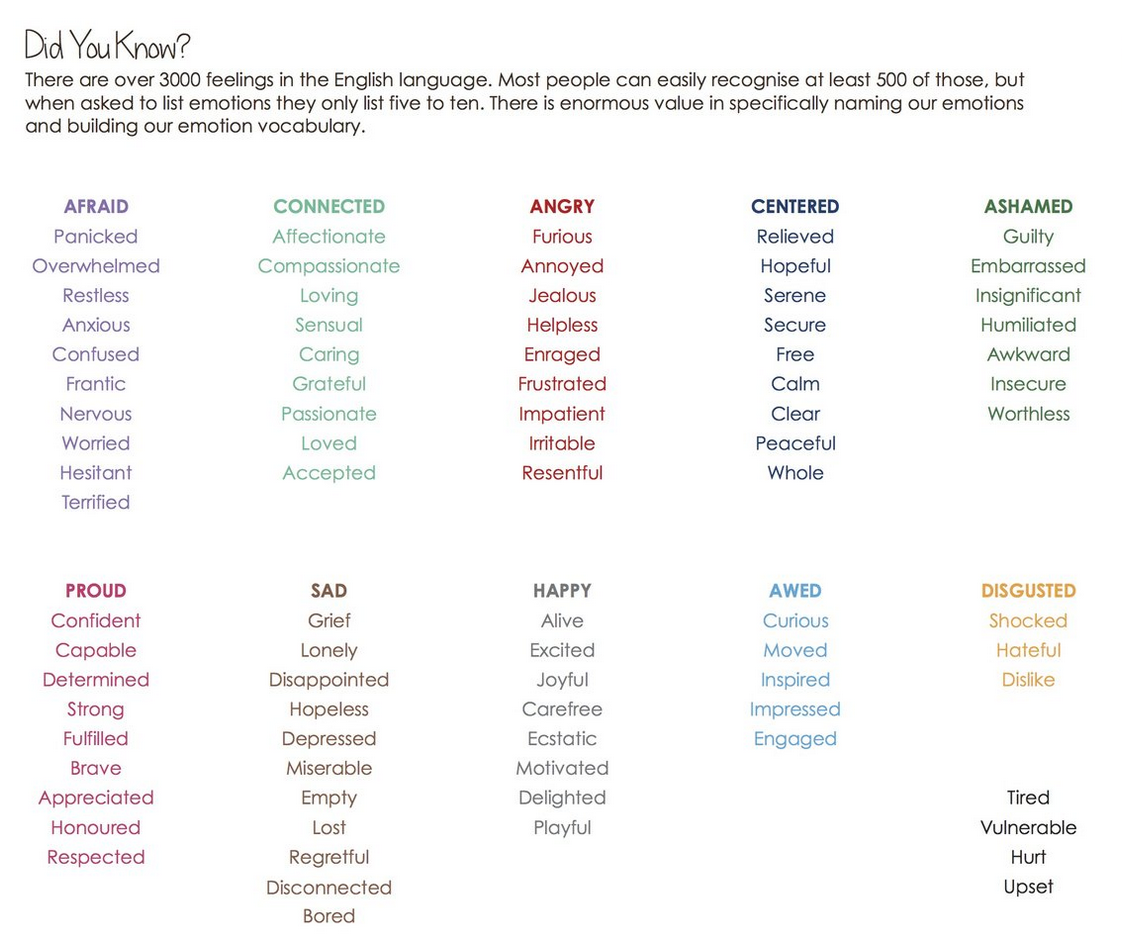 